  ПРОЕКТ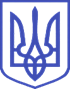 БОРЩАГІВСЬКА СІЛЬСЬКА РАДАБучанського району Київської області 6 сесія VIII скликанняРІШЕННЯ_________ 2021 року                                                                      № ____ - 6 - VIII                                с. Петропавлівська БорщагівкаПро внесення змін до рішення 4 сесії Борщагівської сільської ради Бучанського району Київської області VIII скликання від 12 лютого 2021 року № 25-4-VIII «Про створення  Комунального закладу «Центр надання соціальних послуг Борщагівської сільської ради Бучанського району Київської області» та затвердження його положення»	На виконання  п.3.1.2 Наказу Міністерства праці та соціальної політики України і Міністерства охорони здоров’я України № 308/519 від 05.10.2005 року «Про впорядкування умов праці працівників закладів охорони  здоров'я та установ соціального захисту населення», відповідно до ст. 18 Закону України «Про соціальну роботу з сім’ями, дітьми та молоддю» від 21.06.2001 р. № 2558-III, Методичних рекомендацій щодо організації та забезпечення діяльності територіальної громади у сферах соціального захисту населення та захисту прав дітей, затверджені Наказом Міністерства соціальної  політики України від 30.12.2020 № 868,Постанови Кабінету Міністрів України від 03.03.2020р. №177 «Деякі питання діяльності центрів надання соціальних послуг»,  керуючись Бюджетним кодексом України, Законом України «Про місцеве самоврядування в Україні», сільська рада, - ВИРІШИЛА: Внести зміни до пункту 1 рішення 4 сесії Борщагівської сільської ради Бучанського району Київської області VIII скликання від 12 лютого 2021 року № 25-4-VIII «Про створення  Комунального закладу «Центр надання соціальних послуг Борщагівської сільської ради Бучанського району Київської області» та затвердження його положення», доповнивши його пунктом 1.1. Структура та гранична чисельність працівників Комунального закладу «Центр надання соціальних послуг Борщагівської сільської ради Бучанського району Київської області» (додаток 1).Внести зміни до додатку 1 Положення про Комунальний заклад «Центр надання соціальних послуг  Борщагівської сільської ради Бучанського району Київської області» затверджене рішенням 4 сесії Борщагівської сільської ради Бучанського району Київської області VIII скликання від 12 лютого 2021 року № 25-4-VIII,  виклавши його в новій редакції (додаток №2).Контроль за виконанням даного рішення покласти на постійну профільну комісію та на заступника сільського голови згідно розподілу функціональних обов’язків.Сільський голова 							Олесь КУДРИКПідготовлено:               ______________    І. ШевчукПогоджено:                   ______________    І. СтаніславськаСТРУКТУРА та гранична чисельність працівників Комунального закладу «Центр надання  соціальних послуг Борщагівської сільської ради Бучанського району Київської області»(працівники Центру не відносяться до посадових осіб органів місцевого самоврядування)Сільський голова                                                               Олесь КУДРИКДодаток 2до рішення Борщагівської сільської ради Бучанського району Київської   областівід  ___ червня 2021р. № _____- 6 - VIIIДодаток 1До Положення про КЗ «Центрнадання соціальних послугБорщагівської сільської радиБучанського району Київської області»                                                  СТРУКТУРАКомунального закладу «Центр надання соціальних послуг Борщагівської сільської ради Бучанського району Київської області»Сільський голова                                                                          Олесь КУДРИКДодаток 1до рішення Борщагівської сільської ради Бучанського району Київської   областівід  30 червня 2021р. № _____- 6 - VIII№ п/пНазва посадиКількість штатних одиницьАпарат1Директор12Головний бухгалтер13Водій1Всього по апарату3Відділ соціальної роботи4Начальник відділу 15Соціальний менеджер16Фахівець з соціальної роботи27Психолог18Соціальний_робітник                      (віддалене робоче місце)        4Всього по відділу соціальної роботи9Разом штатних одиниць:Разом штатних одиниць:12